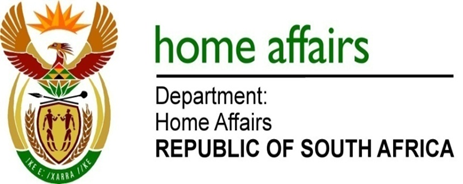 NATIONAL ASSEMBLYQUESTION FOR WRITTEN REPLYQUESTION NO. 2812DATE OF PUBLICATION: FRIDAY, 15 SEPTEMBER 2017 INTERNAL QUESTION PAPER 33 OF 20172812.	Mr J Vos (DA) to ask the Minister of Home Affairs:(1)	By what date will e-visas be implemented as a means to streamline tourist entry in the country;(2)	(a) what are the names of the (i) countries and (ii) cities where Government has opened visa facilitation centres and (b) what are the (i) names of (aa) countries and (bb) cities where the Government plans to open visa facilitation centres in the future and (ii) timeframes in this regard?																		NW3119EREPLY:By 30 March 2018 as a pilot phase.  (2)(a)	Countries and Cities where Visa Facilitation Centers are opened as per the table below: (2)(b)(i)	The information is as follows: (2)(b)(ii)	January 2018 Remarks: 					Reply: Approved / Not Approved 							Prof. Hlengiwe Mkhize, MPDirector-General				Minister of Home AffairsDate:						Date: 	CountriesCitiesIndiaDelhi/ Mumbai/ Kolkata/ Gurgaon/ Pune/ Ahmedabad/ GoaNigeriaLagos/ Abuja/ Port HarcourtChinaBeijing/ Shanghai/ Chengdu/ Guangzhou/ Wuhan/ Xi’an/ Shenyang/ Hangzhou/ JinanAngolaLuandaDemocratic Republic of CongoKinshasa/ LubumbashiKenyaNairobiGhanaAccraUgandaKampalaUnited KingdomLondon/ Edinburgh/ ManchesterZimbabweHarare/ BulawayoBotswanaGaboroneIranTehranUnited Arab EmiratesDubaiMongoliaUlaanbaatarSenegalDakarPakistanKarachi/ Lahore/ IslamabadPhilippinesManilaNew ZealandWellington/ Auckland(aa)		Countries(bb)		CitiesEgyptCairo